О внесении изменений в постановление администрации Моргаушского муниципального округа от 28.03.2023 №573 «О муниципальной  программе Моргаушского муниципального округа Чувашской Республики «Обеспечение граждан в Моргаушском муниципальном округе Чувашской Республике доступным и комфортным жильем» В связи с изменением размера объемов финансирования муниципальной программы Моргаушского муниципального округа Чувашской Республики «Обеспечение граждан в Моргаушском муниципальном округе Чувашской Республики доступным и комфортным жильем», утвержденной постановлением администрации Моргаушского муниципального округа Чувашской Республики от 28.03.2023 г. №573, администрация Моргаушского муниципального округа Чувашской Республики п о с т а н о в л я е т:1. Внести в постановление администрации Моргаушского муниципального округа  от 28.03.2023 г. №573 «О муниципальной  программе Моргаушского муниципального округа Чувашской Республики «Обеспечение граждан в Моргаушском муниципальном округе Чувашской Республики доступным и комфортным жильем» (далее – постановление) следующие изменения:1.1. В приложении №1 к постановлению (далее – муниципальная Программа):1.1.1. В паспорте муниципальной Программы позицию «Объемы финансирования Муниципальной программы с разбивкой по годам реализации программы» изложить в следующей редакции: 1.1.2. Раздел III  муниципальной Программы «Обоснование объема финансовых ресурсов, необходимых для реализации Муниципальной программы» изложить в следующей редакции:«Финансовое обеспечение реализации Муниципальной программы осуществляется за счет средств федерального бюджета, республиканского бюджета Чувашской Республики, бюджета Моргаушского муниципального округа Чувашской Республики.Прогнозируемые объемы финансирования мероприятий муниципальной программы в 2023 - 2035  годах составляет 256070,2 тыс. руб.в 2023 году – 65239,6 тыс. рублей;в 2024 году – 19133,6 тыс. рублей;в 2025 году – 19135,4  тыс. рублей;в 2026 -2030 годах – 76280,8 тыс. рублей;в 2031 -2035 годах – 76280,8 тыс. рублейиз них средства:федерального бюджета в 2023 году – 8851,9 тыс. рублей;в 2024 году – 12414,7 тыс. рублей;в 2025 году - 12349,8 тыс. рублей;в 2026 - 2030 годах – 61749 тыс. рублей;в 2031 - 2035 годах – 61749 тыс. рублей;республиканского бюджета Чувашской Республики в 2023 году – 52396,4 тыс. рублей;в 2024 году – 4718,8 тыс. рублей;в 2025 году – 4785,6 тыс. рублей;в 2026 - 2030 годах – 23601,5 тыс. рублей;в 2031 - 2035 годах – 23601,5 тыс. рублей;местных бюджетов в 2023 году -  3991,3 тыс. рублей;в 2024 году – 2000,0 тыс. рублей;в 2025 году – 2000,0 тыс. рублей;в 2026 - 2030 годах – 10000 тыс. рублей;в 2031 - 2035 годах – 10000 тыс. рублей;	Объемы финансирования мероприятий подпрограммы подлежат ежегодному уточнению исходя из возможностей бюджетов всех уровней.Ресурсное обеспечение и прогнозная (справочная) оценка расходов за счет всех источников финансирования реализации Муниципальной программы приведены в приложении № 2 к настоящей Муниципальной программе».Приложение № 2к муниципальной программе Моргаушского муниципального округа Чувашской Республики "Обеспечение граждан в Моргаушском муниципальном округе Чувашской Республике доступным и комфортным жильем"Ресурсное обеспечениеи прогнозная (справочная) оценка расходов за счет всех источников финансирования реализациимуниципальной программы Моргаушского муниципального округа Чувашской Республики"Обеспечение граждан в Моргаушском муниципальном округе Чувашской Республике доступными комфортным жильем"1.2. В приложении №3 к муниципальной программе Моргаушского муниципального округа Чувашской Республики "Обеспечение граждан в Моргаушском муниципальном округе Чувашской Республики доступным и комфортным жильем" (далее – муниципальная Программа):1.2.1. В паспорте Подпрограммы "Поддержка строительства жилья в Моргаушском муниципальном округе Чувашской Республики" муниципальной программы Моргаушского муниципального округа Чувашской Республики "Обеспечение граждан в Моргаушском муниципальном округе Чувашской Республике доступным и комфортным жильем" изложить в следующей редакции: 1.2.2. Раздел IV муниципальной программы «Обоснование объема финансовых ресурсов, необходимых для реализации подпрограммы» изложить в следующей редакции:«Финансирование подпрограммы осуществляется за счет средств федерального бюджета, республиканского бюджета Чувашской Республики, бюджета Моргаушского муниципального округа.Общий объем финансирования подпрограммы в 2023 - 2035 годах составляет 228677,7 тыс. рублей, в том числе средства:в 2023 году – 37590,5 тыс. рублей;в 2024 году –16120,1 тыс. рублей;в 2025 году – 15906,1 тыс. рублей;в 2026 - 2030 годах – 79530,5 тыс. рублей;в 2031 - 2035 годах - 79530,5 тыс. рублей;из них средства:федерального бюджета в 2023 году - 8851,9 тыс. рублей;в 2024 году - 9431,4 тыс. рублей;в 2025 году - 9217,4 тыс. рублей;в 2026 - 2030 годах - 46087 тыс. рублей;в 2031 - 2035 годах - 46087 тыс. рублей;республиканского бюджета Чувашской Республики в 2023 году – 24747,3 тыс. рублей;в 2024 году – 4688,7 тыс. рублей;в 2025 году – 4688,7 тыс. рублей;в 2026 - 2030 годах – 23443,5 тыс. рублей;в 2031 - 2035 годах – 23443,5 тыс. рублей;бюджет Моргаушского района Чувашской Республикив 2023 году - 3991,3 тыс. рублей;в 2024 году - 2000,0 тыс. рублей;в 2025 году - 2000,0 тыс. рублей;в 2026 - 2030 годах – 10000,0 тыс. рублей;в 2031 - 2035 годах – 10000,0 тыс. рублей;внебюджетных источников в 2023 году - 0,0 тыс. рублей;в 2024 году - 0,0 тыс. рублей;в 2025 году - 0,0 тыс. рублей;в 2026 - 2030 годах - 0,0 тыс. рублей;в 2031 - 2035 годах - 0,0 тыс. рублей.Объемы финансирования мероприятий подпрограммы подлежат ежегодному уточнению исходя из возможностей бюджета Моргаушского муниципального округа Чувашской Республики.При составлении федерального бюджета, республиканского бюджета Чувашской Республики и местных бюджетов на очередной финансовый год и плановый период указанные суммы финансирования мероприятий подпрограммы могут быть скорректированы.Ресурсное обеспечение реализации подпрограммы за счет всех источников финансирования представлено в приложении № 1 к настоящей подпрограмме».1.2.3. Приложении № 1 к подпрограмме "Поддержка строительства жилья в Моргаушском муниципальном округе Чувашской Республики" муниципальной программы Моргаушского муниципального округа Чувашской Республики «Обеспечение граждан в Моргаушском муниципальном округе Чувашской Республики доступным и комфортным жильем» изложить в следующей редакции:Приложение № 1
к подпрограмме "Поддержка строительства жилья в Моргаушском муниципальном округе Чувашской Республике" муниципальная программа Моргаушскогомуниципального округа Чувашской Республики "Обеспечение граждан в Моргаушском муниципальном округе Чувашской Республике доступным и комфортным жильем"
Ресурсное обеспечение реализации подпрограммы "Поддержка строительства жилья в Моргаушском муниципальном округе Чувашской Республике" муниципальная  программа Моргаушского муниципального округа Чувашской Республики "Обеспечение граждан в Моргаушском муниципальном округе Чувашской Республике доступным и комфортным жильем" за счет всех источников финансирования1.3. В приложении №4  к муниципальной программе Моргаушского муниципального округа Чувашской Республики "Обеспечение граждан в Моргаушском муниципальном округе Чувашской Республики доступным и комфортным жильем"  (далее -муниципальная Программа):1.3.1. В паспорте Подпрограммы "Обеспечение жилыми помещениями детей-сирот и детей, оставшихся без попечения родителей, лиц из числа детей-сирот и детей, оставшихся без попечения родителей" муниципальной программы Моргаушского муниципального округа Чувашской Республики "Обеспечение граждан в Моргаушском муниципальном округе Чувашской Республики доступным и комфортным жильем" изложить в следующей редакции:1.3.2. Раздел IV  подпрограммы «Обоснование объема финансовых ресурсов, необходимых для реализации подпрограммы (с расшифровкой по источникам финансирования, этапам и годам ее реализации)» изложить в следующей редакции:«Финансирование расходов, связанных с реализацией мероприятий подпрограммы по обеспечению специализированными жилыми помещениями детей сирот и детей, оставшихся без попечения родителей, лиц из числа детей сирот и детей, оставшихся без попечения родителей, которые не являются нанимателями жилых помещений по договорам социального найма и членами семьи нанимателя жилого помещения по договору социального найма либо собственниками жилых помещений, а так же детей-сирот и детей, оставшихся без  попечения родителей, которые являются нанимателями жилых помещений по договору социального найма или членами семьи нанимателя жилого помещения по договору социального найма либо собственниками жилых помещений, в случае, если их проживание в ранее занимаемых жилых помещениях признается невозможным, осуществляется за счет средств республиканского бюджета Чувашской Республики и субсидий из федерального бюджета, поступающих в местный бюджет Моргаушского муниципального округа Чувашской Республики на указанные цели.	Общий объем финансирования подпрограммы в 2022 - 2035 годах составляет 65531,7 тыс. рублей, в том числе:в 2023 году – 27649,1тыс. рублей;в 2024 году – 3013,4 тыс. рублей;в 2025 году – 3229,2 тыс. рублей;в 2026 - 2030 годах – 15820,0 тыс. рублей;в 2031 - 2035 годах - 15820,0 тыс. рублей;из них средства:федерального бюджета в 2023 году – 0,0 тыс. рублей;в 2024 году – 2983,3 тыс. рублей;в 2025 году – 3132,4 тыс. рублей;в 2026 - 2030 годах – 15662,0 тыс. рублей;в 2031 - 2035 годах – 15662,0 тыс. рублей;республиканского бюджета Чувашской Республикив 2023 году – 27649,1 тыс. рублей;в 2024 году – 30,1 тыс. рублей;в 2025 году – 96,8 тыс. рублей;в 2026 - 2030 годах – 158,0 тыс. рублей;в 2031 - 2035 годах – 158,0 тыс. рублей.бюджета Моргаушского муниципального округа Чувашской Республикив 2023 году – 0,0 тыс. рублей;в 2024 году – 0,0 тыс. рублей;в 2025 году – 0,0 тыс. рублей;в 2026 - 2030 годах – 0,0 тыс. рублей;в 2031 - 2035 годах – 0,0 тыс. рублей.Объемы бюджетных ассигнований уточняются ежегодно при формировании бюджета Моргаушского муниципального округа Чувашской Республики на очередной финансовый год и плановый период.Строительство и приобретение благоустроенных жилых помещений с целью формирования специализированного жилищного фонда для предоставления детям-сиротам.Оставшимся без попечения родителей, лицам из числа детей - сирот и детей, оставшихся без попечения родителей, по договорам найма специализированных жилых помещений осуществляется по стоимости за 1 кв.м. общей площади жилого  помещения, не превышающей средней рыночной стоимости 1 кв.м. общей площади жилого помещения по Моргаушскому муниципальному округу Чувашской Республике, определяемой уполномоченным федеральным органом исполнительной власти».1.3.3. Приложение №1 к подпрограмме "Обеспечение жилыми помещениями детей-сирот и детей, оставшихся без попечения родителей, лиц из числа детей-сирот и детей, оставшихся без попечения родителей" муниципальной программы Моргаушского муниципального округа Чувашской Республики "Обеспечение граждан в Моргаушском муниципальном округе Чувашской Республики доступным и комфортным жильем" изложить в следующей редакции:Приложение №1к подпрограмме "Обеспечение жилыми помещениями детей-сирот и детей,оставшихся без попечения родителей, лиц из числа детей-сирот и детей,оставшихся без попечения родителей" муниципальной программы Моргаушского муниципального округа Чувашской Республики"Обеспечение граждан в Моргаушском муниципальном округе Чувашской Республике доступным и комфортным жильем"Ресурсное обеспечениереализации подпрограммы "Обеспечение жилыми помещениямидетей-сирот и детей, оставшихся без попечения родителей, лиц из числа детей-сирот и детей, оставшихся без попечения родителей"  муниципальной программы Моргаушского муниципального округа Чувашской Республики "Обеспечение граждан в Моргаушском муниципальном округе Чувашской Республике доступным и комфортным жильем" за счет всех источников финансирования2. Настоящее постановление вступает в силу после его официального опубликования.Глава Моргаушскогомуниципального округаЧувашской Республики			    				  		   А.Н. МатросовИванова А.Н.Сергеева И.С.62-3-02Чǎваш РеспубликиМуркашмуниципаллǎ округĕнадминистрацийĕЙЫШĂНУ________2023 ç. № _____Муркаш сали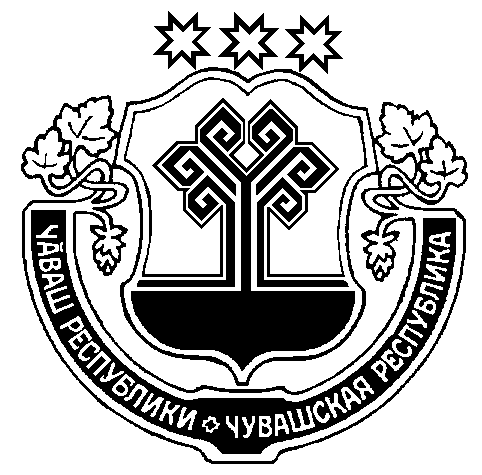 Чувашская РеспубликаАдминистрацияМоргаушского муниципального округаПОСТАНОВЛЕНИЕ19.12.2023 г. № 2413с. Моргауши«Объемы финансирования Муниципальной программы с разбивкой по годам реализации программы- прогнозируемые объемы финансирования мероприятий муниципальной программы в 2023 - 2035  годах составляет  256070,2 тыс. руб.в 2023 году – 65239,6 тыс. рублей;в 2024 году – 19133,6 тыс. рублей;в 2025 году – 19135,4  тыс. рублей;в 2026 -2030 годах – 76280,8 тыс. рублей;в 2031 -2035 годах – 76280,8 тыс. рублейиз них средства:федерального бюджета в 2023 году – 8851,9 тыс. рублей;в 2024 году – 12414,7 тыс. рублей;в 2025 году - 12349,8 тыс. рублей;в 2026 - 2030 годах – 61749 тыс. рублей;в 2031 - 2035 годах – 61749 тыс. рублей;республиканского бюджета Чувашской Республики в 2023 году – 52396,4 тыс. рублей;в 2024 году – 4718,8 тыс. рублей;в 2025 году – 4785,6 тыс. рублей;в 2026 - 2030 годах – 23601,5 тыс. рублей;в 2031 - 2035 годах – 23601,5 тыс. рублей;местных бюджетов в 2023 году -  3991,3 тыс. рублей;в 2024 году – 2000,0 тыс. рублей;в 2025 году – 2000,0 тыс. рублей;в 2026 - 2030 годах – 10000 тыс. рублей;в 2031 - 2035 годах – 10000 тыс. рублей;Объемы финансирования мероприятий подпрограммы подлежатежегодному уточнению исходя из возможностей местного бюджета Моргаушского муниципального округа Чувашской Республики».СтатусНаименование муниципальной программы Моргаушского муниципального округаКод бюджетной классификацииКод бюджетной классификацииИсточники финансированияРасходы по годам, тыс. рублейРасходы по годам, тыс. рублейРасходы по годам, тыс. рублейРасходы по годам, тыс. рублейРасходы по годам, тыс. рублейСтатусНаименование муниципальной программы Моргаушского муниципального округаглавный распорядитель бюджетных средствцелевая статья расходовИсточники финансирования2023202420252026 - 20302031 - 2035123451011121314Муниципальная программа Моргаушского муниципального округа"Обеспечение граждан в Моргаушском муниципальном округе Чувашской Республике доступным и комфортным жильем"903992хвсего65239,619133,619135,476280,876280,8Муниципальная программа Моргаушского муниципального округа"Обеспечение граждан в Моргаушском муниципальном округе Чувашской Республике доступным и комфортным жильем"903А2103L4970федеральный бюджет8851,912414,712349,86174961749Муниципальная программа Моргаушского муниципального округа"Обеспечение граждан в Моргаушском муниципальном округе Чувашской Республике доступным и комфортным жильем"903A2201R0820A210312980А22011А820А21F367483А21F367484A21F3S2370республиканский бюджет Чувашской Республики52396,44718,84785,623601,523601,5Муниципальная программа Моргаушского муниципального округа"Обеспечение граждан в Моргаушском муниципальном округе Чувашской Республике доступным и комфортным жильем"903А21F1L4970A210277020A21F367484A21F3S2370бюджет Моргаушского муниципального округа Чувашской Республики3991,32000,02000,01000010000Муниципальная программа Моргаушского муниципального округа"Обеспечение граждан в Моргаушском муниципальном округе Чувашской Республике доступным и комфортным жильем"xxвнебюджетные источники0,00,00,00,00,0Подпрограмма"Поддержка строительства жилья в Моргаушском муниципальном округе Чувашской Республике"903хвсего37590,50,00,00,00,0Подпрограмма"Поддержка строительства жилья в Моргаушском муниципальном округе Чувашской Республике"903хфедеральный бюджет8851,90,00,00,00,0Подпрограмма"Поддержка строительства жилья в Моргаушском муниципальном округе Чувашской Республике"903992А21F367483А21F367484A21F3S2370республиканский бюджет Чувашской Республики24747,30,00,00,00,0Подпрограмма"Поддержка строительства жилья в Моргаушском муниципальном округе Чувашской Республике"903A210277020A21F367484A21F3S2370бюджет Моргаушского муниципального округа3991,30,00,00,00,0Подпрограмма"Поддержка строительства жилья в Моргаушском муниципальном округе Чувашской Республике"xxвнебюджетные источники0,00,00,00,00,0Основное мероприятие 1Реализация отдельных мероприятий регионального проекта "Жилье"xxвсего37590,516120,115906,179530,579530,5Основное мероприятие 1Реализация отдельных мероприятий регионального проекта "Жилье"xA2103L4970федеральный бюджет8851,99431,49217,44608746087Основное мероприятие 1Реализация отдельных мероприятий регионального проекта "Жилье"xA2103L4970A210312980A210312940республиканский бюджет Чувашской Республики24747,34688,74688,723443,523443,5Основное мероприятие 1Реализация отдельных мероприятий регионального проекта "Жилье"xA2103L4970бюджет Моргаушского муниципального округа3991,32000,02000,010000,010000,0Основное мероприятие 1Реализация отдельных мероприятий регионального проекта "Жилье"xxвнебюджетные источники0,00,00,00,00,0Основное мероприятие 2Обеспечение граждан доступным жильем 903хвсего0,00,00,00,00,0Основное мероприятие 2Обеспечение граждан доступным жильем 903xфедеральный бюджет0,00,00,00,00,0Основное мероприятие 2Обеспечение граждан доступным жильем 903А21F302370республиканский бюджет Чувашской Республики0,00,00,00,00,0Основное мероприятие 2Обеспечение граждан доступным жильем 903А21F302370бюджет Моргаушского муниципального округа0,00,00,00,00,0Основное мероприятие 2Обеспечение граждан доступным жильем xxвнебюджетные источники0,00,00,00,00,0Подпрограмма"Обеспечение жилыми помещениями детей-сирот и детей, оставшихся без попечения родителей, лиц из числа детей-сирот и детей, оставшихся без попечения родителей"903хвсего27649,13013,43229,21582015820Подпрограмма"Обеспечение жилыми помещениями детей-сирот и детей, оставшихся без попечения родителей, лиц из числа детей-сирот и детей, оставшихся без попечения родителей"903A2201R0820федеральный бюджет02983,33132,41566215662Подпрограмма"Обеспечение жилыми помещениями детей-сирот и детей, оставшихся без попечения родителей, лиц из числа детей-сирот и детей, оставшихся без попечения родителей"903A2201R0820A22011A820республиканский бюджет Чувашской Республики27649,130,196,8158158Подпрограмма"Обеспечение жилыми помещениями детей-сирот и детей, оставшихся без попечения родителей, лиц из числа детей-сирот и детей, оставшихся без попечения родителей"xxбюджет Моргаушского муниципального округа0,00,00,00,00,0Подпрограмма"Обеспечение жилыми помещениями детей-сирот и детей, оставшихся без попечения родителей, лиц из числа детей-сирот и детей, оставшихся без попечения родителей"xxвнебюджетные источники0,00,00,00,00,0Основное мероприятие 1Обеспечение жилыми помещениями детей-сирот и детей, оставшихся без попечения родителей, лиц из числа детей-сирот и детей, оставшихся без попечения родителей903хвсего27649,13013,43229,21582015820Основное мероприятие 1Обеспечение жилыми помещениями детей-сирот и детей, оставшихся без попечения родителей, лиц из числа детей-сирот и детей, оставшихся без попечения родителей903A2201R0820федеральный бюджет02983,33132,41566215662Основное мероприятие 1Обеспечение жилыми помещениями детей-сирот и детей, оставшихся без попечения родителей, лиц из числа детей-сирот и детей, оставшихся без попечения родителей903A2201R0820A22011A820республиканский бюджет Чувашской Республики27649,130,196,8158158Основное мероприятие 1Обеспечение жилыми помещениями детей-сирот и детей, оставшихся без попечения родителей, лиц из числа детей-сирот и детей, оставшихся без попечения родителейxxбюджет Моргаушского муниципального округа0,00,00,00,00,0Основное мероприятие 1Обеспечение жилыми помещениями детей-сирот и детей, оставшихся без попечения родителей, лиц из числа детей-сирот и детей, оставшихся без попечения родителейxxвнебюджетные источники0,00,00,00,00,0Основное мероприятие 2Формирование списков детей-сирот и детей, оставшихся без попечения родителей, лиц из числа детей-сирот и детей, оставшихся без попечения родителей, которые подлежат обеспечению жилыми помещениями специализированного жилищного фонда по договорам найма специализированных жилых помещенийxxвсего0,00,00,00,00,0Основное мероприятие 2Формирование списков детей-сирот и детей, оставшихся без попечения родителей, лиц из числа детей-сирот и детей, оставшихся без попечения родителей, которые подлежат обеспечению жилыми помещениями специализированного жилищного фонда по договорам найма специализированных жилых помещенийxxфедеральный бюджет0,00,00,00,00,0Основное мероприятие 2Формирование списков детей-сирот и детей, оставшихся без попечения родителей, лиц из числа детей-сирот и детей, оставшихся без попечения родителей, которые подлежат обеспечению жилыми помещениями специализированного жилищного фонда по договорам найма специализированных жилых помещенийxxреспубликанский бюджет Чувашской Республики0,00,00,00,00,0Основное мероприятие 2Формирование списков детей-сирот и детей, оставшихся без попечения родителей, лиц из числа детей-сирот и детей, оставшихся без попечения родителей, которые подлежат обеспечению жилыми помещениями специализированного жилищного фонда по договорам найма специализированных жилых помещенийxxбюджет Моргаушского муниципального округа0,00,00,00,00,0Основное мероприятие 2Формирование списков детей-сирот и детей, оставшихся без попечения родителей, лиц из числа детей-сирот и детей, оставшихся без попечения родителей, которые подлежат обеспечению жилыми помещениями специализированного жилищного фонда по договорам найма специализированных жилых помещенийxxвнебюджетные источники0,00,00,00,00,0Подпрограмма"Обеспечение реализации муниципальной программы Моргаушского муниципального округа "Обеспечение граждан в Моргаушском муниципальном округе Чувашской Республике доступным и комфортным жильем"xxвсего0,00,00,00,00,0Подпрограмма"Обеспечение реализации муниципальной программы Моргаушского муниципального округа "Обеспечение граждан в Моргаушском муниципальном округе Чувашской Республике доступным и комфортным жильем"xxбюджета Моргаушского муниципального округа Чувашской Республики0,00,00,00,00,0«Объемы финансирования подпрограммы с разбивкой по годам реализации подпрограммы-общий объем финансирования подпрограммы в 2023 - 2035 годах составляет 228677,7 тыс. рублей, в том числе средства:в 2023 году – 37590,5 тыс. рублей;в 2024 году – 16120,1 тыс. рублей;в 2025 году – 15906,1 тыс. рублей;в 2026 - 2030 годах – 79530,5 тыс. рублей;в 2031 - 2035 годах - 79530,5 тыс. рублей;из них средства:федерального бюджета в 2023 году - 8851,9 тыс. рублей;в 2024 году - 9431,4 тыс. рублей;в 2025 году - 9217,4 тыс. рублей;в 2026 - 2030 годах - 46087 тыс. рублей;в 2031 - 2035 годах - 46087 тыс. рублей;республиканского бюджета Чувашской Республики в 2023 году – 24747,3 тыс. рублей;в 2024 году – 4688,7 тыс. рублей;в 2025 году – 4688,7 тыс. рублей;в 2026 - 2030 годах –23443,5 тыс. рублей;в 2031 - 2035 годах – 23443,5 тыс. рублей;бюджет Моргаушского района Чувашской Республикив 2023 году - 3991,3 тыс. рублей;в 2024 году - 2000,0 тыс. рублей;в 2025 году - 2000,0 тыс. рублей;в 2026 - 2030 годах – 10000,0 тыс. рублей;в 2031 - 2035 годах – 10000,0 тыс. рублей;внебюджетных источников в 2023 году - 0,0 тыс. рублей;в 2024 году - 0,0 тыс. рублей;в 2025 году - 0,0 тыс. рублей;в 2026 - 2030 годах - 0,0 тыс. рублей;в 2031 - 2035 годах - 0,0 тыс. рублей.Объемы финансирования мероприятий подпрограммы подлежат ежегодному уточнению исходя из возможностей бюджета Моргаушского муниципального округа Чувашской Республики»;СтатусНаименование подпрограммы муниципальной программы Моргаушского муниципального округа Чувашской Республики (основного мероприятия, мероприятия)Код бюджетной классификацииКод бюджетной классификацииИсточники финансированияРасходы по годам, тыс. рублейРасходы по годам, тыс. рублейРасходы по годам, тыс. рублейРасходы по годам, тыс. рублейРасходы по годам, тыс. рублейСтатусНаименование подпрограммы муниципальной программы Моргаушского муниципального округа Чувашской Республики (основного мероприятия, мероприятия)главный распорядитель бюджетных средствцелевая статья расходовИсточники финансирования2023202420252026 - 20302031 - 20351256789101112Подпрограмма"Поддержка строительства жилья в Моргаушском муниципальном округе Чувашской Республике"903хвсего37590,516120,115906,179530,579530,5903А2103L4970федеральный бюджет8891,69431,49217,44608746087903992А2103L4970А210312980А210312940республиканский бюджет Чувашской Республики24747,34688,74688,723443,523443,5903А2103L4970местные бюджеты3991,32000,02000,010000,010000,0xxвнебюджетные источники0,00,00,00,00,0Цель "Создание условий, обеспечивающих доступность жилья для граждан в Моргаушском муниципальном округе  Чувашской Республике"Цель "Создание условий, обеспечивающих доступность жилья для граждан в Моргаушском муниципальном округе  Чувашской Республике"Цель "Создание условий, обеспечивающих доступность жилья для граждан в Моргаушском муниципальном округе  Чувашской Республике"Цель "Создание условий, обеспечивающих доступность жилья для граждан в Моргаушском муниципальном округе  Чувашской Республике"Цель "Создание условий, обеспечивающих доступность жилья для граждан в Моргаушском муниципальном округе  Чувашской Республике"Цель "Создание условий, обеспечивающих доступность жилья для граждан в Моргаушском муниципальном округе  Чувашской Республике"Цель "Создание условий, обеспечивающих доступность жилья для граждан в Моргаушском муниципальном округе  Чувашской Республике"Цель "Создание условий, обеспечивающих доступность жилья для граждан в Моргаушском муниципальном округе  Чувашской Республике"Цель "Создание условий, обеспечивающих доступность жилья для граждан в Моргаушском муниципальном округе  Чувашской Республике"Цель "Создание условий, обеспечивающих доступность жилья для граждан в Моргаушском муниципальном округе  Чувашской Республике"Основное мероприятие 1Реализация отдельных мероприятий регионального проекта "Жилье"xxвсего37590,516120,115906,179530,579530,5Основное мероприятие 1xA2103L4970федеральный бюджет8851,99431,49217,44608746087Основное мероприятие 1xA2103L4970A210312980A210312940республиканский бюджет Чувашской Республики24747,34688,74688,723443,523443,5Основное мероприятие 1xA2103L4970местные бюджеты3991,32000,02000,010000,010000,0Основное мероприятие 1xxвнебюджетные источники0,00,00,00,00,0Целевой индикатор и показатель муниципальной программы, подпрограммы, увязанные с основными мероприятиямиКоличество молодых семей, получивших свидетельство о праве на получение социальной выплаты, семейКоличество молодых семей, получивших свидетельство о праве на получение социальной выплаты, семейКоличество молодых семей, получивших свидетельство о праве на получение социальной выплаты, семейКоличество молодых семей, получивших свидетельство о праве на получение социальной выплаты, семей2121201919Целевой индикатор и показатель муниципальной программы, подпрограммы, увязанные с основными мероприятиямиОбщая площадь жилых помещений, приходящаяся в среднем на одного жителя, кв. метров на конец годаОбщая площадь жилых помещений, приходящаяся в среднем на одного жителя, кв. метров на конец годаОбщая площадь жилых помещений, приходящаяся в среднем на одного жителя, кв. метров на конец годаОбщая площадь жилых помещений, приходящаяся в среднем на одного жителя, кв. метров на конец года28,328,729,031,031,0Мероприятие 1.1Обеспечение жильем молодых семей в рамках основного мероприятия "Обеспечение жильем молодых семей" государственной программы Российской Федерации "Обеспечение доступным и комфортным жильем и коммунальными услугами граждан Российской Федерации"xxвсего37590,516120,115906,179530,579530,5Мероприятие 1.1Обеспечение жильем молодых семей в рамках основного мероприятия "Обеспечение жильем молодых семей" государственной программы Российской Федерации "Обеспечение доступным и комфортным жильем и коммунальными услугами граждан Российской Федерации"xA2103L4970федеральный бюджет8891,69431,49217,44608746087Мероприятие 1.1Обеспечение жильем молодых семей в рамках основного мероприятия "Обеспечение жильем молодых семей" государственной программы Российской Федерации "Обеспечение доступным и комфортным жильем и коммунальными услугами граждан Российской Федерации"xA2103L4970A210312980A210312940республиканский бюджет Чувашской Республики24747,34688,74688,723443,523443,5Мероприятие 1.1Обеспечение жильем молодых семей в рамках основного мероприятия "Обеспечение жильем молодых семей" государственной программы Российской Федерации "Обеспечение доступным и комфортным жильем и коммунальными услугами граждан Российской Федерации"xA2103L4970местные бюджеты3991,32000,02000,010000,010000,0Мероприятие 1.1Обеспечение жильем молодых семей в рамках основного мероприятия "Обеспечение жильем молодых семей" государственной программы Российской Федерации "Обеспечение доступным и комфортным жильем и коммунальными услугами граждан Российской Федерации"xxвнебюджетные источники0,00,00,00,00,0Мероприятие 1.2Обеспечение жилыми помещениями по договорам социального найма категорий граждан, указанных в пункте 3 части 1 статьи 11 Закона Чувашской Республики от 17 октября 2005 г. N 42 "О регулировании жилищных отношений" и состоящих на учете в качестве нуждающихся в жилых помещенияхххвсего0,00,00,00,00,0Мероприятие 1.2Обеспечение жилыми помещениями по договорам социального найма категорий граждан, указанных в пункте 3 части 1 статьи 11 Закона Чувашской Республики от 17 октября 2005 г. N 42 "О регулировании жилищных отношений" и состоящих на учете в качестве нуждающихся в жилых помещенияхxxфедеральный бюджет0,00,00,00,00,0Мероприятие 1.2Обеспечение жилыми помещениями по договорам социального найма категорий граждан, указанных в пункте 3 части 1 статьи 11 Закона Чувашской Республики от 17 октября 2005 г. N 42 "О регулировании жилищных отношений" и состоящих на учете в качестве нуждающихся в жилых помещениях903А21F112940республиканский бюджет Чувашской Республики0,00,00,00,00,0Мероприятие 1.2Обеспечение жилыми помещениями по договорам социального найма категорий граждан, указанных в пункте 3 части 1 статьи 11 Закона Чувашской Республики от 17 октября 2005 г. N 42 "О регулировании жилищных отношений" и состоящих на учете в качестве нуждающихся в жилых помещенияхxxместные бюджеты0,00,00,00,00,0Мероприятие 1.2Обеспечение жилыми помещениями по договорам социального найма категорий граждан, указанных в пункте 3 части 1 статьи 11 Закона Чувашской Республики от 17 октября 2005 г. N 42 "О регулировании жилищных отношений" и состоящих на учете в качестве нуждающихся в жилых помещенияхxxвнебюджетные источники0,00,00,00,00,0Мероприятие 1.3Осуществление государственных полномочий Чувашской Республики по ведению учета граждан, нуждающихся в жилых помещениях и имеющих право на государственную поддержку за счет средств республиканского бюджета Чувашской Республики на строительство (приобретение) жилых помещений, регистрации и учету граждан, имеющих право на получение социальных выплат для приобретения жилья в связи с переселением из районов Крайнего Севера и приравненных к ним местностей, по расчету и предоставлению муниципальными районами субвенций бюджетам поселений для осуществления указанных государственных полномочий и полномочий по ведению учета граждан, проживающих в сельской местности, нуждающихся в жилых помещениях и имеющих право на государственную поддержку в форме социальных выплат на строительство (приобретение) жилых помещений в сельской местности в рамках устойчивого развития сельских территорийxхвсего0,00,00,00,00,0Мероприятие 1.3Осуществление государственных полномочий Чувашской Республики по ведению учета граждан, нуждающихся в жилых помещениях и имеющих право на государственную поддержку за счет средств республиканского бюджета Чувашской Республики на строительство (приобретение) жилых помещений, регистрации и учету граждан, имеющих право на получение социальных выплат для приобретения жилья в связи с переселением из районов Крайнего Севера и приравненных к ним местностей, по расчету и предоставлению муниципальными районами субвенций бюджетам поселений для осуществления указанных государственных полномочий и полномочий по ведению учета граждан, проживающих в сельской местности, нуждающихся в жилых помещениях и имеющих право на государственную поддержку в форме социальных выплат на строительство (приобретение) жилых помещений в сельской местности в рамках устойчивого развития сельских территорийxxфедеральный бюджет0,00,00,00,00,0Мероприятие 1.3Осуществление государственных полномочий Чувашской Республики по ведению учета граждан, нуждающихся в жилых помещениях и имеющих право на государственную поддержку за счет средств республиканского бюджета Чувашской Республики на строительство (приобретение) жилых помещений, регистрации и учету граждан, имеющих право на получение социальных выплат для приобретения жилья в связи с переселением из районов Крайнего Севера и приравненных к ним местностей, по расчету и предоставлению муниципальными районами субвенций бюджетам поселений для осуществления указанных государственных полномочий и полномочий по ведению учета граждан, проживающих в сельской местности, нуждающихся в жилых помещениях и имеющих право на государственную поддержку в форме социальных выплат на строительство (приобретение) жилых помещений в сельской местности в рамках устойчивого развития сельских территорий903A21F112980республиканский бюджет Чувашской Республики0,00,00,00,00,0Мероприятие 1.3Осуществление государственных полномочий Чувашской Республики по ведению учета граждан, нуждающихся в жилых помещениях и имеющих право на государственную поддержку за счет средств республиканского бюджета Чувашской Республики на строительство (приобретение) жилых помещений, регистрации и учету граждан, имеющих право на получение социальных выплат для приобретения жилья в связи с переселением из районов Крайнего Севера и приравненных к ним местностей, по расчету и предоставлению муниципальными районами субвенций бюджетам поселений для осуществления указанных государственных полномочий и полномочий по ведению учета граждан, проживающих в сельской местности, нуждающихся в жилых помещениях и имеющих право на государственную поддержку в форме социальных выплат на строительство (приобретение) жилых помещений в сельской местности в рамках устойчивого развития сельских территорийxxместные бюджеты0,00,00,00,00,0Мероприятие 1.3Осуществление государственных полномочий Чувашской Республики по ведению учета граждан, нуждающихся в жилых помещениях и имеющих право на государственную поддержку за счет средств республиканского бюджета Чувашской Республики на строительство (приобретение) жилых помещений, регистрации и учету граждан, имеющих право на получение социальных выплат для приобретения жилья в связи с переселением из районов Крайнего Севера и приравненных к ним местностей, по расчету и предоставлению муниципальными районами субвенций бюджетам поселений для осуществления указанных государственных полномочий и полномочий по ведению учета граждан, проживающих в сельской местности, нуждающихся в жилых помещениях и имеющих право на государственную поддержку в форме социальных выплат на строительство (приобретение) жилых помещений в сельской местности в рамках устойчивого развития сельских территорийx xвнебюджетные источники0,00,00,00,00,0«Объемы финансирования подпрограммы с разбивкой по годам реализации подпрограммы-Общий объем финансирования подпрограммы в 2022 - 2035 годах составляет 65531,7 тыс. рублей, в том числе:в 2023 году – 27649,1 тыс. рублей;в 2024 году – 3013,4 тыс. рублей;в 2025 году – 3229,2 тыс. рублей;в 2026 - 2030 годах – 15820,0 тыс. рублей;в 2031 - 2035 годах - 15820,0 тыс. рублей;из них средства:федерального бюджета в 2023 году – 0,0 тыс. рублей;в 2024 году – 2983,3 тыс. рублей;в 2025 году – 3132,4 тыс. рублей;в 2026 - 2030 годах – 15662,0 тыс. рублей;в 2031 - 2035 годах – 15662,0 тыс. рублей;республиканского бюджета Чувашской Республикив 2023 году – 27649,1 тыс. рублей;в 2024 году – 30,1 тыс. рублей;в 2025 году – 96,8 тыс. рублей;в 2026 - 2030 годах – 158,0 тыс. рублей;в 2031 - 2035 годах – 158,0 тыс. рублей.бюджета Моргаушского муниципального округа Чувашской Республикив 2023 году – 0,0 тыс. рублей;в 2024 году – 0,0 тыс. рублей;в 2025 году – 0,0 тыс. рублей;в 2026 - 2030 годах – 0,0 тыс. рублей;в 2031 - 2035 годах – 0,0 тыс. рублей.Объемы бюджетных ассигнований уточняются ежегодно при формировании бюджета Моргаушского муниципального округа Чувашской Республики на очередной финансовый год и плановый период»;СтатусНаименование подпрограммы муниципальной программы Моргаушского муниципального округа Чувашской Республики (основного мероприятия, мероприятия)Код бюджетной классификацииКод бюджетной классификацииИсточники финансированияРасходы по годам, тыс. рублейРасходы по годам, тыс. рублейРасходы по годам, тыс. рублейРасходы по годам, тыс. рублейРасходы по годам, тыс. рублейСтатусНаименование подпрограммы муниципальной программы Моргаушского муниципального округа Чувашской Республики (основного мероприятия, мероприятия)главный распорядитель бюджетных средствцелевая статья расходовИсточники финансирования2023202420252026 - 20302031 - 20351256789101112Подпрограмма"Обеспечение жилыми помещениями детей-сирот и детей, оставшихся без попечения родителей, лиц из числа детей-сирот и детей, оставшихся без попечения родителей"903хвсего27649,13013,43229,21582015820Подпрограмма"Обеспечение жилыми помещениями детей-сирот и детей, оставшихся без попечения родителей, лиц из числа детей-сирот и детей, оставшихся без попечения родителей"903A2201R0820федеральный бюджет0,02983,33132,41566215662Подпрограмма"Обеспечение жилыми помещениями детей-сирот и детей, оставшихся без попечения родителей, лиц из числа детей-сирот и детей, оставшихся без попечения родителей"903A2201R0820A22011A820республиканский бюджет Чувашской Республики27649,130,196,8158158Подпрограмма"Обеспечение жилыми помещениями детей-сирот и детей, оставшихся без попечения родителей, лиц из числа детей-сирот и детей, оставшихся без попечения родителей"xxместные бюджеты0,00,00,00,00,0Подпрограмма"Обеспечение жилыми помещениями детей-сирот и детей, оставшихся без попечения родителей, лиц из числа детей-сирот и детей, оставшихся без попечения родителей"xxвнебюджетные источники0,00,00,00,00,0Цель "Обеспечение государственных гарантий в решении жилищной проблемы детей-сирот и детей, оставшихся без попечения родителей, лиц из числа детей-сирот и детей, оставшихся без попечения родителей, проживающих на территории Моргаушского муниципального округа Чувашской Республики"Цель "Обеспечение государственных гарантий в решении жилищной проблемы детей-сирот и детей, оставшихся без попечения родителей, лиц из числа детей-сирот и детей, оставшихся без попечения родителей, проживающих на территории Моргаушского муниципального округа Чувашской Республики"Цель "Обеспечение государственных гарантий в решении жилищной проблемы детей-сирот и детей, оставшихся без попечения родителей, лиц из числа детей-сирот и детей, оставшихся без попечения родителей, проживающих на территории Моргаушского муниципального округа Чувашской Республики"Цель "Обеспечение государственных гарантий в решении жилищной проблемы детей-сирот и детей, оставшихся без попечения родителей, лиц из числа детей-сирот и детей, оставшихся без попечения родителей, проживающих на территории Моргаушского муниципального округа Чувашской Республики"Цель "Обеспечение государственных гарантий в решении жилищной проблемы детей-сирот и детей, оставшихся без попечения родителей, лиц из числа детей-сирот и детей, оставшихся без попечения родителей, проживающих на территории Моргаушского муниципального округа Чувашской Республики"Цель "Обеспечение государственных гарантий в решении жилищной проблемы детей-сирот и детей, оставшихся без попечения родителей, лиц из числа детей-сирот и детей, оставшихся без попечения родителей, проживающих на территории Моргаушского муниципального округа Чувашской Республики"Цель "Обеспечение государственных гарантий в решении жилищной проблемы детей-сирот и детей, оставшихся без попечения родителей, лиц из числа детей-сирот и детей, оставшихся без попечения родителей, проживающих на территории Моргаушского муниципального округа Чувашской Республики"Цель "Обеспечение государственных гарантий в решении жилищной проблемы детей-сирот и детей, оставшихся без попечения родителей, лиц из числа детей-сирот и детей, оставшихся без попечения родителей, проживающих на территории Моргаушского муниципального округа Чувашской Республики"Цель "Обеспечение государственных гарантий в решении жилищной проблемы детей-сирот и детей, оставшихся без попечения родителей, лиц из числа детей-сирот и детей, оставшихся без попечения родителей, проживающих на территории Моргаушского муниципального округа Чувашской Республики"Цель "Обеспечение государственных гарантий в решении жилищной проблемы детей-сирот и детей, оставшихся без попечения родителей, лиц из числа детей-сирот и детей, оставшихся без попечения родителей, проживающих на территории Моргаушского муниципального округа Чувашской Республики"Основное мероприятие 1Обеспечение жилыми помещениями детей-сирот и детей, оставшихся без попечения родителей, лиц из числа детей-сирот и детей, оставшихся без попечения родителей903хвсего27649,13013,43229,21582015820Основное мероприятие 1Обеспечение жилыми помещениями детей-сирот и детей, оставшихся без попечения родителей, лиц из числа детей-сирот и детей, оставшихся без попечения родителей903A2201R0820федеральный бюджет0,02983,33132,41566215662Основное мероприятие 1Обеспечение жилыми помещениями детей-сирот и детей, оставшихся без попечения родителей, лиц из числа детей-сирот и детей, оставшихся без попечения родителей903A2201R0820A22011A820республиканский бюджет Чувашской Республики27649,130,196,8158158Основное мероприятие 1Обеспечение жилыми помещениями детей-сирот и детей, оставшихся без попечения родителей, лиц из числа детей-сирот и детей, оставшихся без попечения родителейxxместные бюджеты0,00,00,00,00,0Основное мероприятие 1Обеспечение жилыми помещениями детей-сирот и детей, оставшихся без попечения родителей, лиц из числа детей-сирот и детей, оставшихся без попечения родителейxxвнебюджетные источники0,00,00,00,00,0Целевые индикаторы и показатели подпрограммы, связанные с основным мероприятием 1Численность детей-сирот и детей, оставшихся без попечения родителей, лиц из числа детей-сирот и детей, оставшихся без попечения родителей, обеспеченных               специализированными жилыми помещениями, человекЧисленность детей-сирот и детей, оставшихся без попечения родителей, лиц из числа детей-сирот и детей, оставшихся без попечения родителей, обеспеченных               специализированными жилыми помещениями, человекЧисленность детей-сирот и детей, оставшихся без попечения родителей, лиц из числа детей-сирот и детей, оставшихся без попечения родителей, обеспеченных               специализированными жилыми помещениями, человекЧисленность детей-сирот и детей, оставшихся без попечения родителей, лиц из числа детей-сирот и детей, оставшихся без попечения родителей, обеспеченных               специализированными жилыми помещениями, человек99999Целевые индикаторы и показатели подпрограммы, связанные с основным мероприятием 1Проведение ремонта жилых помещений, собственниками которых являются дети-сироты и дети, оставшиеся без попечения родителей, а также лица из числа детей-сирот и детей, оставшихся без попечения родителей, в возрасте от 14 до 23 лет, ед.Проведение ремонта жилых помещений, собственниками которых являются дети-сироты и дети, оставшиеся без попечения родителей, а также лица из числа детей-сирот и детей, оставшихся без попечения родителей, в возрасте от 14 до 23 лет, ед.Проведение ремонта жилых помещений, собственниками которых являются дети-сироты и дети, оставшиеся без попечения родителей, а также лица из числа детей-сирот и детей, оставшихся без попечения родителей, в возрасте от 14 до 23 лет, ед.Проведение ремонта жилых помещений, собственниками которых являются дети-сироты и дети, оставшиеся без попечения родителей, а также лица из числа детей-сирот и детей, оставшихся без попечения родителей, в возрасте от 14 до 23 лет, ед.01111Целевые индикаторы и показатели подпрограммы, связанные с основным мероприятием 1Снижение задолженности по обеспечению жилыми помещениями специализированного жилищного фонда по договорам найма специализированных жилых помещений детей-сирот и детей, оставшихся без попечения родителей, лиц из числа детей-сирот и детей, оставшихся без попечения родителей, имеющих и не реализовавших своевременно право на обеспечение такими жилыми помещениямиСнижение задолженности по обеспечению жилыми помещениями специализированного жилищного фонда по договорам найма специализированных жилых помещений детей-сирот и детей, оставшихся без попечения родителей, лиц из числа детей-сирот и детей, оставшихся без попечения родителей, имеющих и не реализовавших своевременно право на обеспечение такими жилыми помещениямиСнижение задолженности по обеспечению жилыми помещениями специализированного жилищного фонда по договорам найма специализированных жилых помещений детей-сирот и детей, оставшихся без попечения родителей, лиц из числа детей-сирот и детей, оставшихся без попечения родителей, имеющих и не реализовавших своевременно право на обеспечение такими жилыми помещениямиСнижение задолженности по обеспечению жилыми помещениями специализированного жилищного фонда по договорам найма специализированных жилых помещений детей-сирот и детей, оставшихся без попечения родителей, лиц из числа детей-сирот и детей, оставшихся без попечения родителей, имеющих и не реализовавших своевременно право на обеспечение такими жилыми помещениями77777Основное мероприятие 2Формирование списков детей-сирот и детей, оставшихся без попечения родителей, лиц из числа детей-сирот и детей, оставшихся без попечения родителей, которые подлежат обеспечению жилыми помещениями специализированного жилищного фонда по договорам найма специализированных жилых помещенийxxвсего0,00,00,00,00,0Основное мероприятие 2Формирование списков детей-сирот и детей, оставшихся без попечения родителей, лиц из числа детей-сирот и детей, оставшихся без попечения родителей, которые подлежат обеспечению жилыми помещениями специализированного жилищного фонда по договорам найма специализированных жилых помещенийxxфедеральный бюджет0,00,00,00,00,0Основное мероприятие 2Формирование списков детей-сирот и детей, оставшихся без попечения родителей, лиц из числа детей-сирот и детей, оставшихся без попечения родителей, которые подлежат обеспечению жилыми помещениями специализированного жилищного фонда по договорам найма специализированных жилых помещенийxxреспубликанский бюджет Чувашской Республики0,00,00,00,00,0Основное мероприятие 2Формирование списков детей-сирот и детей, оставшихся без попечения родителей, лиц из числа детей-сирот и детей, оставшихся без попечения родителей, которые подлежат обеспечению жилыми помещениями специализированного жилищного фонда по договорам найма специализированных жилых помещенийxxместные бюджеты0,00,00,00,00,0Основное мероприятие 2Формирование списков детей-сирот и детей, оставшихся без попечения родителей, лиц из числа детей-сирот и детей, оставшихся без попечения родителей, которые подлежат обеспечению жилыми помещениями специализированного жилищного фонда по договорам найма специализированных жилых помещенийxxвнебюджетные источники0,00,00,00,00,0